PETITE EVALUATION DE 6e SUR HABITER LE MONDE RURAL : Réponds aux questions en écrivant des phrases réponse.Exercice 1 : questions indépendantes                 /5Qu’est-ce qu’une agriculture vivrière ? (1 point)Cite un exemple de pays étudié en classe où l’on pratique une agriculture vivrière. (0,5 point)Qu’est-ce qu’une agriculture commerciale ? (1 point)Cite un exemple de pays étudié en classe où l’on pratique une agriculture commerciale. (0.5 point)Dans une agriculture commerciale, que deviennent les produits cultivés par les agriculteurs une fois récoltés ? (1 point)Qu’est-ce que « l’exode rural » ? (1 point)Exercice 2 : questions à partir d’un document                 /3Document : dans les champs en Chine et en France…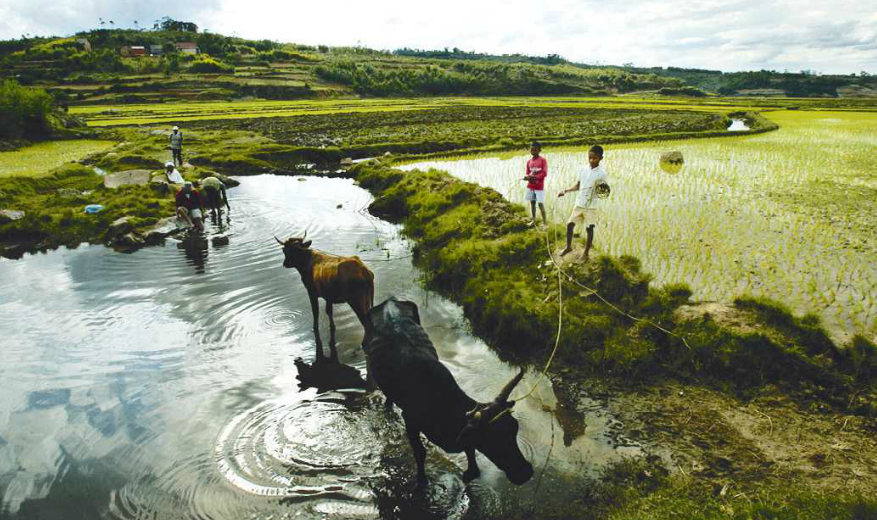 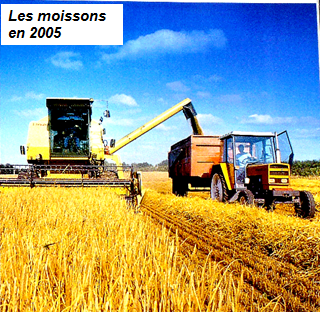 Comment qualifie-t-on le type d’agriculture pratiquée par Mao ? Justifie ta réponse. (1,5 point)Comment qualifie-t-on le type d’agriculture pratiquée par André ? Justifie ta réponse. (1,5 point)Exercice 3 : identification de paysages ruraux            /2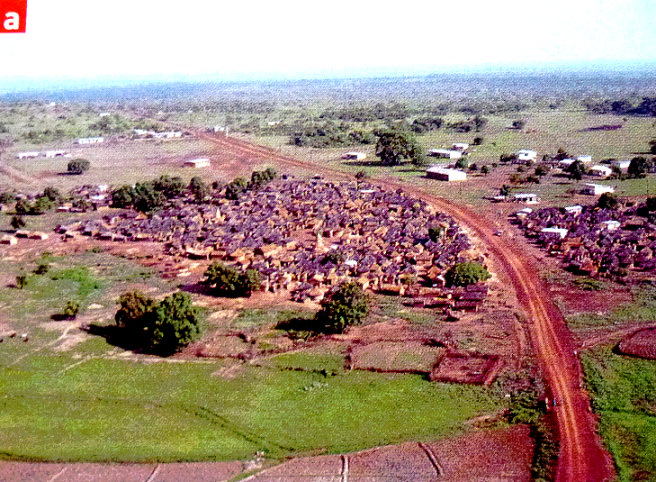 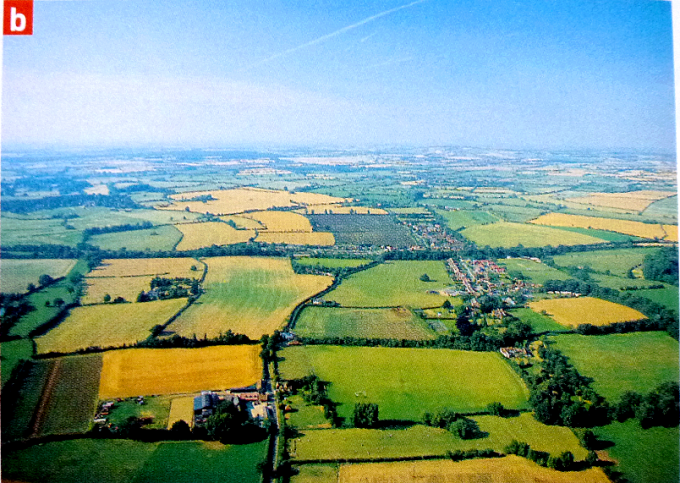 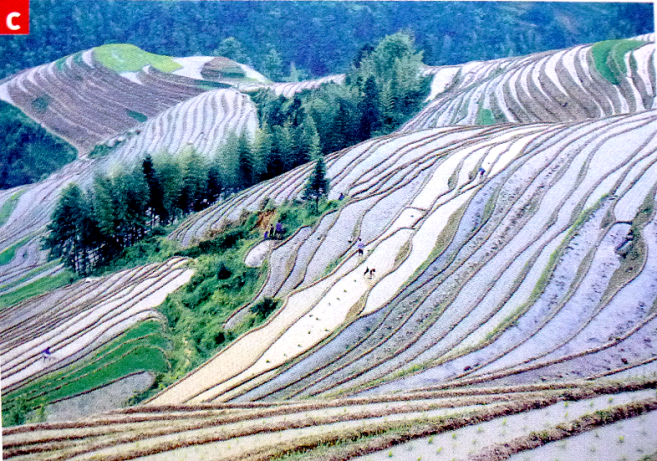 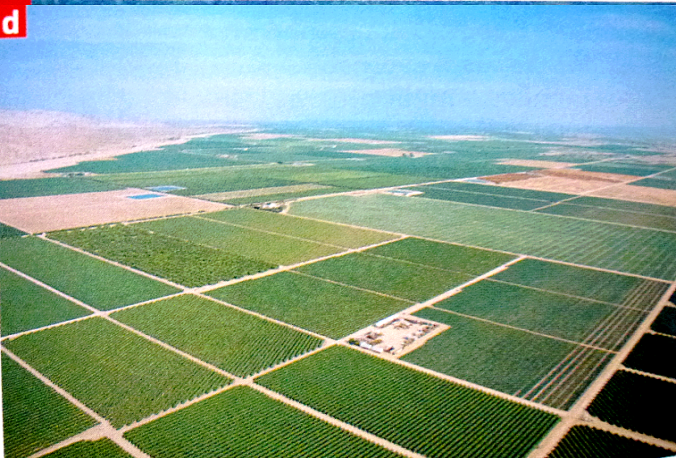 Retrouve les paysages ci-dessous parmi les photos aériennes a, b, c et d :Nom du paysage :Lettre :Paysage rural d’Asie………….Paysage rural d’Amérique du Nord………….Paysage rural d’Europe………….Paysage rural d’Afrique………….